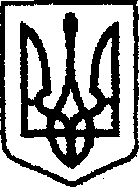 У К Р А Ї Н Ачернігівська обласна державна адміністраціяУПРАВЛІННЯ КАПІТАЛЬНОГО БУДІВНИЦТВАН А К А ЗПро втрату чинності наказуВідповідно до статей 6, 41 Закону України «Про місцеві державні адміністрації», з метою приведення власних нормативно-правових актів у відповідність до вимог чинного законодавстван а к а з у ю:визнати таким, що втратив чинність, наказ начальника Управління капітального будівництва Чернігівської обласної державної адміністрації  від     30 березня 2022 року № 30 «Про призначення відповідального».Начальник                                                                             Ярослав СЛЄСАРЕНКОвід 13 березня 2024 р.     Чернігів         № 136